การแสดงเจตจำนงสุจริตผ่านการปิดประกาศ ณ สำนักงาน ให้บุคลากรในองค์กรทราบ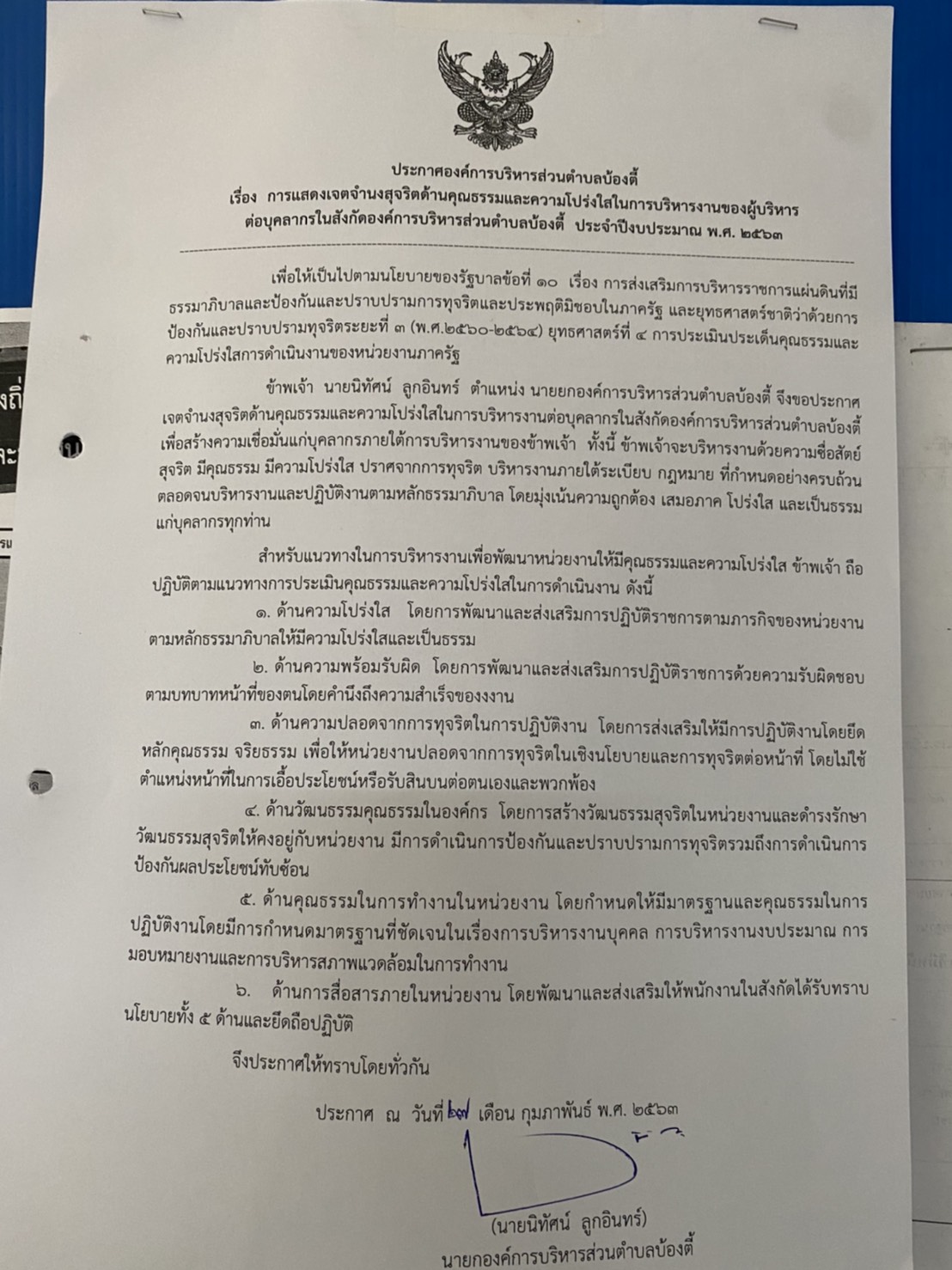                ระบุชื่อ/ตำแหน่งของผู้บริหารประกาศองค์การบริหารส่วนตำบลบ้องตี้เรื่อง มอบนโยบาย/มาตรการ เพื่อพัฒนาหนวยงานให้มีคุณธรรม และความโปร่งใสตามแนวทางการประเมินคุณธรรมและความโปร่งใสในการดำเนินงานของหน่วยงานรัฐ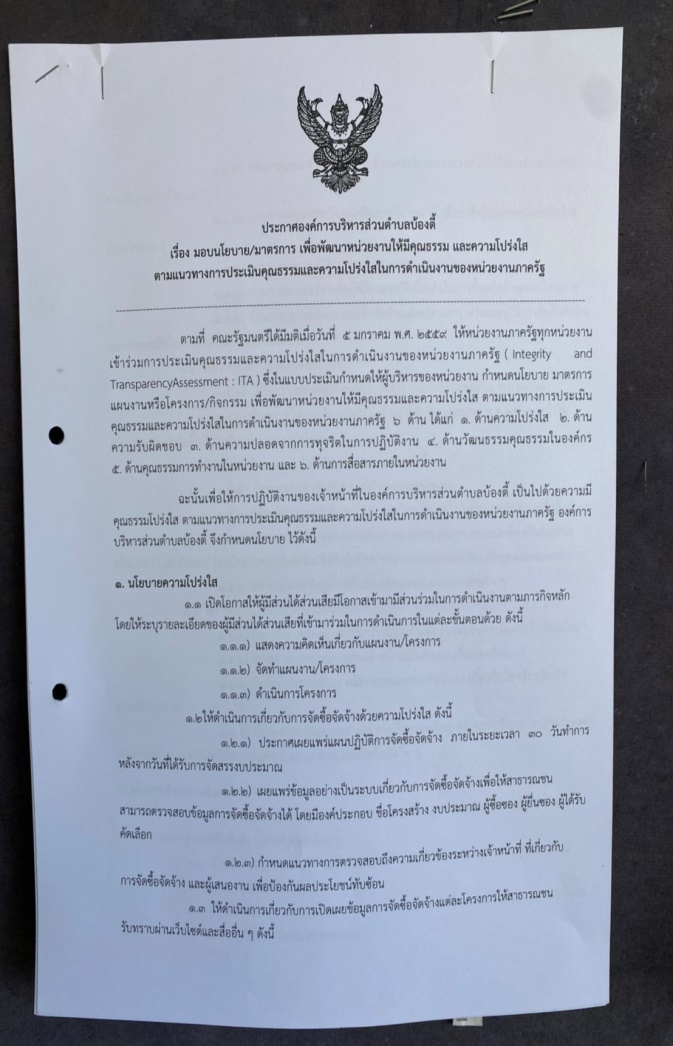 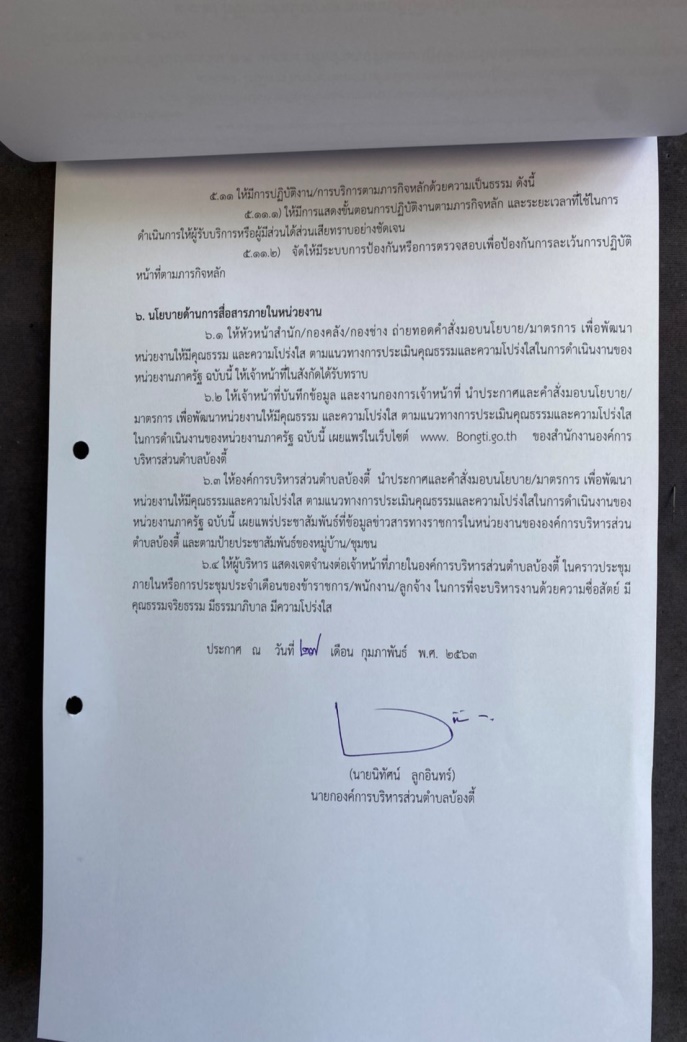 กรณีการแสดงเจตจำนงสุจริตของผู้บริหารต่อบุคลากรในหน่วยงานผ่านการปิดประกาศประชาสัมพันธ์ ณ หน่วยงาน 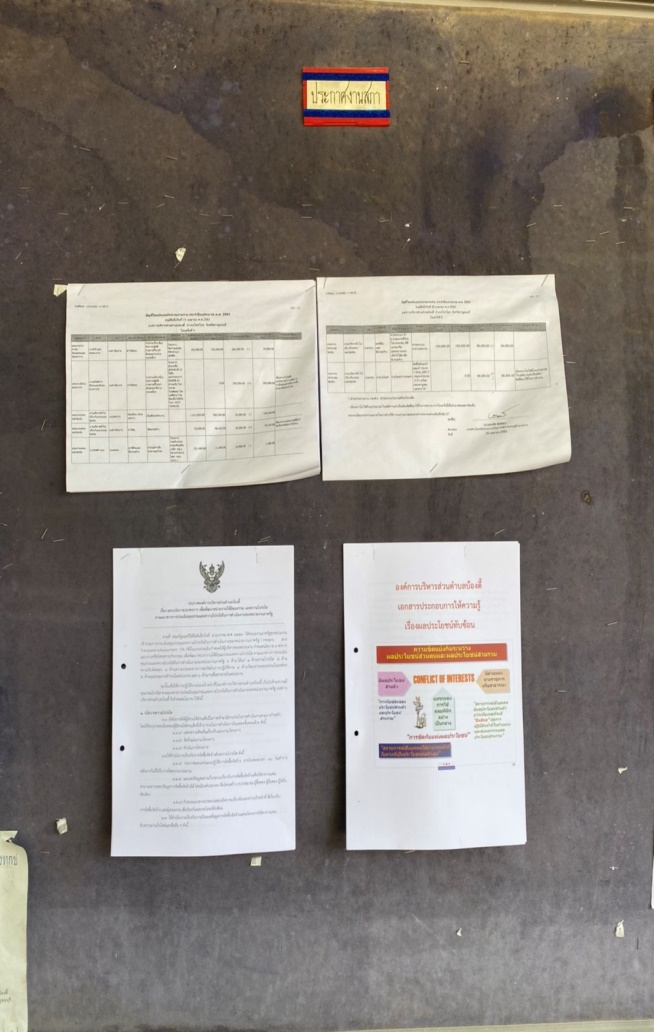 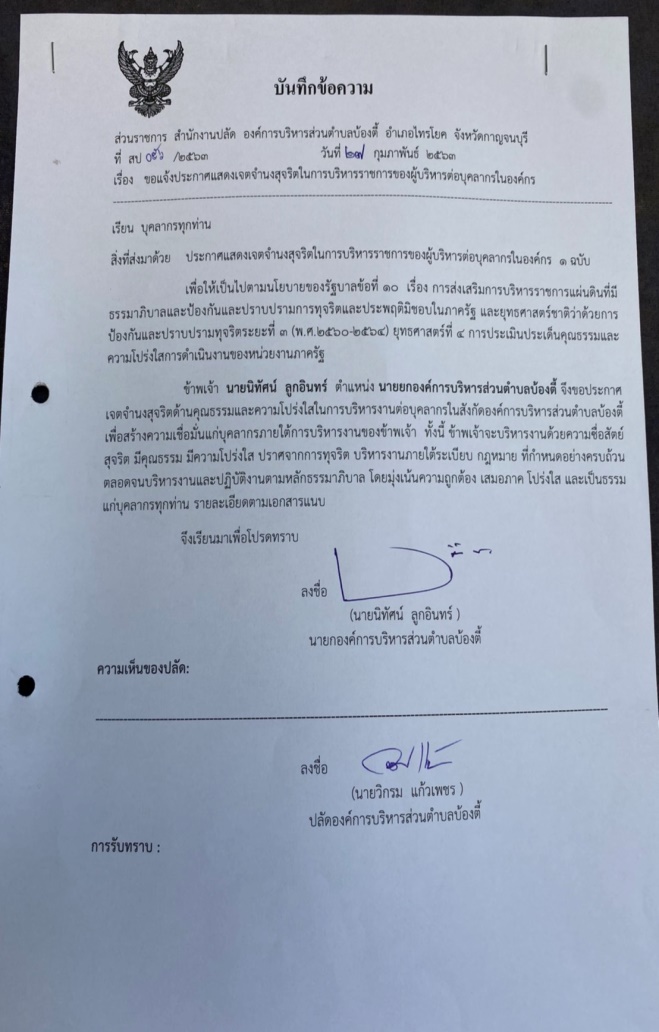      กรณีการแสดงเจตจำนงสุจริตของผู้บริหารผ่านการประชุมพนักงานภายในหน่วยงาน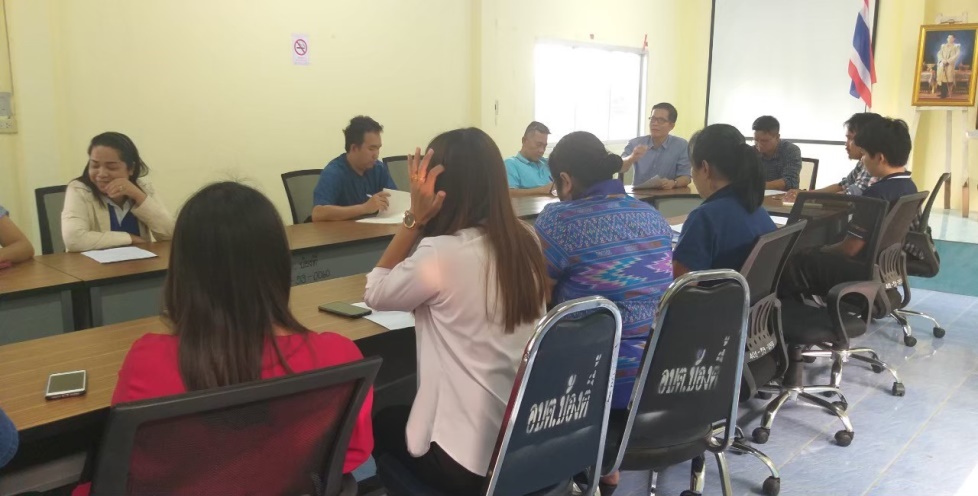 ผู้บริหารองค์การบริหารส่วนตำบลบ้องตี้เอกสารประกอบการให้ความรู้ เรื่องผลประโยชน์ทับซ้อน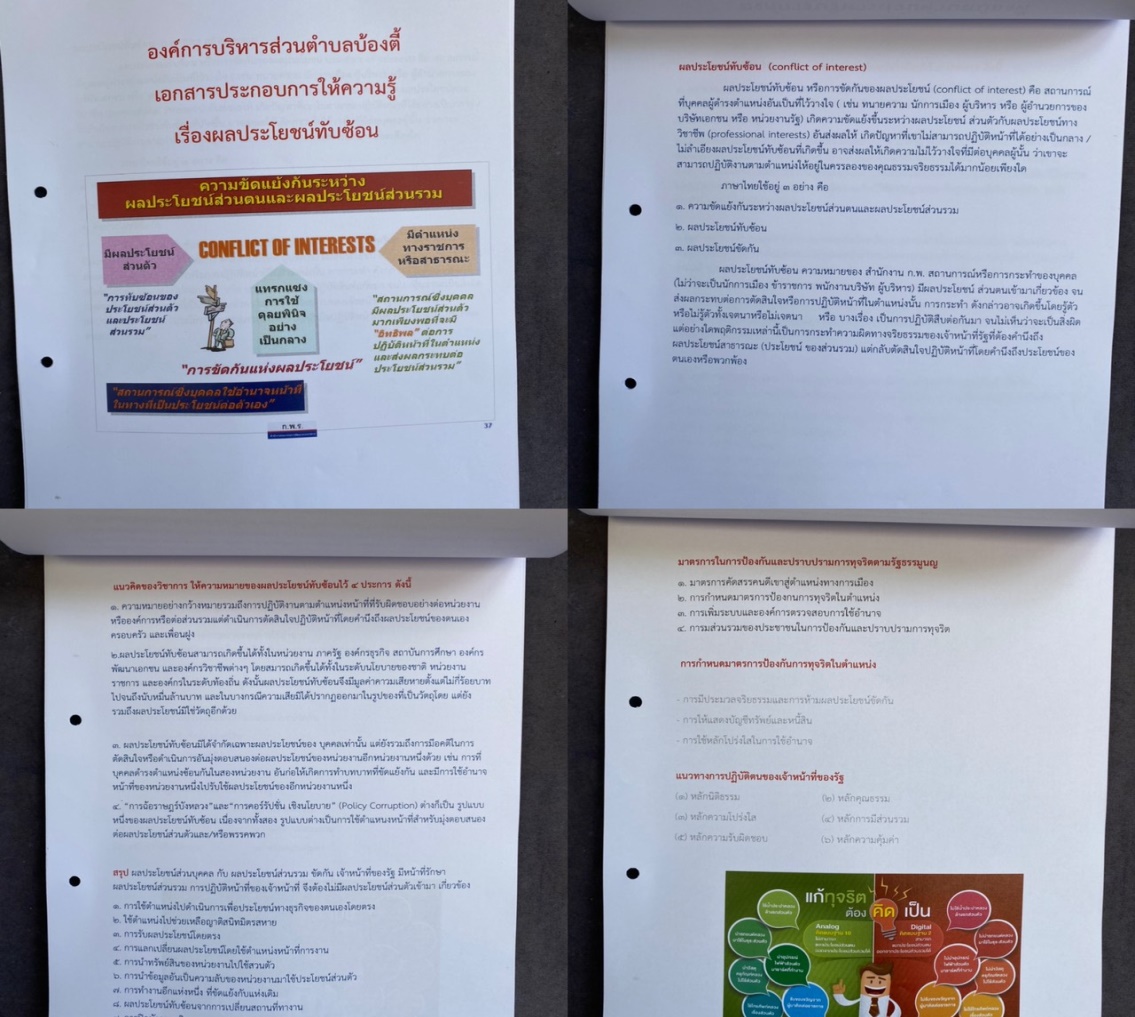 